Publicado en Sevilla el 29/12/2017 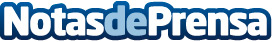 Los sevillanos buscan ayuda legal a través de internetCada vez son más las profesiones tradicionales que se tienen que adaptar al mundo de las tecnologías para no perder clientesDatos de contacto:Agarte Nota de prensa publicada en: https://www.notasdeprensa.es/los-sevillanos-buscan-ayuda-legal-a-traves-de Categorias: Derecho Andalucia E-Commerce http://www.notasdeprensa.es